Attendees: Nicky Willshere (Citizens Advice Ipswich) Chair, Elaine Thomas (The Stone Foundation) vice-chair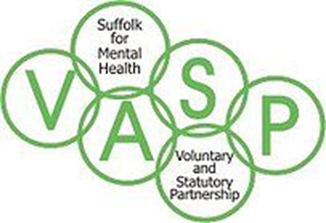 Ipswich VASP10.30am, Wednesday, 16 May 2018The Old Crown Court, Civic Drive, Ipswich IP1 2DX   Agenda ItemResponsibility10.30Welcome and IntroductionsNicky / AllMinutes / Actions from last meetingReview Terms of Reference Updated for considerationAllNew Model for Mental HealthThe theme for the first session will be ‘Self Care and Universal Health - Primary Prevention and Care to Support Mental Health in Suffolk’. For informationUpdates from OrganisationsAllFeedback on MeetingSuggested format / topics / speakersAllDate of next Meeting11 July 2018